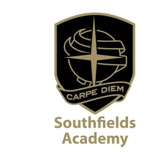 Internal appeals formPlease tick box to indicate the nature of your appeal and complete all white boxes on the form belowAppeal against an internal assessment decision and/or request for a review of markingAppeal against the centre’s decision not to support a clerical check, a review of marking, a review of moderation or an appealThis form must be signed, dated and returned to the exams officer on behalf of the head of centre to the timescale indicated in the relevant appeals procedureName ofAppellant Candidate name if different to appellantAwarding bodyExam paper codeSubjectExam paper titlePlease state the grounds for your appeal below(If applicable, tick below)Where my appeal is against an internal assessment decision I wish to request a review of the centre’s markingIf necessary continue on an additional page if this form is being completed electronically or overleaf if hard copy being completedPlease state the grounds for your appeal below(If applicable, tick below)Where my appeal is against an internal assessment decision I wish to request a review of the centre’s markingIf necessary continue on an additional page if this form is being completed electronically or overleaf if hard copy being completedPlease state the grounds for your appeal below(If applicable, tick below)Where my appeal is against an internal assessment decision I wish to request a review of the centre’s markingIf necessary continue on an additional page if this form is being completed electronically or overleaf if hard copy being completedPlease state the grounds for your appeal below(If applicable, tick below)Where my appeal is against an internal assessment decision I wish to request a review of the centre’s markingIf necessary continue on an additional page if this form is being completed electronically or overleaf if hard copy being completedAppellant signature:	Date of signature:Appellant signature:	Date of signature:Appellant signature:	Date of signature:Appellant signature:	Date of signature: